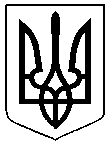 УКРАЇНАІЛЛІНІВСЬКА СІЛЬСЬКА РАДАКОСТЯНТИНІВСЬКОГО РАЙОНУДОНЕЦЬКОЇ ОБЛАСТІВІДДІЛ ОСВІТИвул.Адміністративна42/3, с. Іллінівка, Донецька область,85143  тел./факс: (06272)-2-10-50, e-mail 41562701@HYPERLINK "mailto:41073075@mail.gov.ua"mailHYPERLINK "mailto:41073075@mail.gov.ua".HYPERLINK "mailto:41073075@mail.gov.ua"govHYPERLINK "mailto:41073075@mail.gov.ua".HYPERLINK "mailto:41073075@mail.gov.ua"uа  код ЄДРПОУ 41562701_________________________________________________________________________________________  Керівникам закладів загальної середньої освітиЗ метою моніторингу забезпечення педагогічними кадрами Нової української школи просимо до 02 вересня 2019 року (включно) надати інформацію про вчителів початкових класів; фізичної культури; іноземної (англійської, французькою чи німецької) мови; інтегрованого курсу «Мистецтво»; учителів початкової школи, які викладатимуть курси інформатичної освітньої галузі в 2-х класах НУШ; асистентів учителів закладів загальної середньої освіти з інклюзивним навчанням, які пройшли тренінги при Донецькому обласному інституті післядипломної педагогічної освіти в період з 1 вересня 2018 року по 21 червня 2019 року, але не розпочали роботу в 1-х та 2-х класах з 01 вересня 2019 року.Звертаємо Вашу увагу, що інформація від закладів освіти  формується у вигляді набору документів, а саме:Документ (оригінал)  та в електронному вигляді  з кожного закладу освіти, де є такі особи, який містить інформацію, що зазначена у (Додаток 1);Інформація про вчителів початкових класів; фізичної культури; іноземної (англійської, французькою чи німецької) мови; інтегрованого курсу «Мистецтво»; учителів початкової школи, які викладатимуть курси інформатичної освітньої галузі в 2-х класах НУШ; асистентів учителів закладів загальної середньої освіти з інклюзивним навчанням, які у 2019-2020 працюватимуть у класах НУШ  (Додаток 2)..Начальник відділу освіти                   		                                              Н.В.СидорчукПасічна Тетяна Валеріївна0666934074Додаток 1до листа № 852  від 30.08.2019р.Бланк установи.Загальна інформаціяПідпис керівника Додаток 1до листа № 852  від 30.08.2019р.Інформація про вчителів НУШ2019-2020 н.р.Підпис керівникавід30.08.2019№852┌Про надання інформації щодо педагогів, які пройшли тренінги НУШ, але не працюють  в 1-х класах з 1 вересня 2019 року┐№ з/пНазва закладуПІБ працівникаПосада, предмет викладанняЗ якої причини не приступив/ла до роботи у 1-му та 2-му класах з 1 вересня 2019 року № з/пНазва закладу освітиКласПІП учителя класовода (Курси (тренінги) для НУШ)ПІП вчителів фіз..культ(Курси (тренінги) для НУШ)ПІП вчителів іноземної мови(Курси (тренінги) для НУШ)ПІП вчителя курсу «Мистецтво»Курси (тренінги) для НУШ)ПІП  вчителя інформатики (Курси (тренінги) для НУШ)ПІП асистентів учителів (Курси (тренінги) для НУШ)1 кл2 кл